                      Открытый урок биологии 5 класс.Подготовила: Шеметова Евгения Валерьевна.Дата проведения: 08.02.21.Тип урока: урок открытия нового знания.Форма урока: урокиграТема урока: Строение и развитие побега. Разнообразие почек.Используемые технологии: проблемного обучения, игровая.Оборудование и материалы: учебник, таблицы «Строение побега», «Строение почки», карточки с заданиями и словарными словами, мультимедийный проектор.Цель: познакомить учащихся с понятиями о побеге и почке, их строением и функциями.Задачи:Образовательные: сформировать представление о «побеге» и «почке: вегетативные и генеративные»; познакомить с развитием побега из почки; объяснить, как распознавать вегетативные и генеративные почки, их расположение на стебле.Развивающие: умение использовать имеющиеся знания, работать с раздаточным материалом, анализировать, делать выводы.Воспитывающая: воспитывать у учащихся умение видеть красоту растения, красоту почек – будущих весенних побегов; развивать умение работать в группах, взаимопомощь и поддержку.Планируемые результаты обучения:Предметные: учащиеся знакомятся со строением побега и почек, развитием побега из почки.Метапредметные: учащиеся развивают умения обобщать, фиксировать результаты и на их основании делать выводы.Личностные: у учащихся формируются элементы коммуникативной компетентности в общении и сотрудничестве с одноклассниками в процессе образовательной деятельности.Основные понятия урока: побег, почка, верхушечная, пазушная, придаточная почки, вегетативная, генеративная почки, конус нарастания, узел, междоузлие, пазуха листа.Деятельность учащихся: работа с текстом и иллюстрациями учебника, сотрудничество с обучающимися класса при обсуждении вопроса о росте побега, работа в группах.Форма работы: Индивидуальная, групповая.Структура урока1. Организационный момент.2. Постановка цели и задач урока.Мотивация учебной деятельностиучащихся.3. Актуализация опорных знаний и мотивация учебной деятельности4. Изучение нового материала.5. Закрепление.6. Рефлексия.7. Домашнее задание.Ход урокаОрганизационный момент. (1 мин.)Здравствуйте! Позвольте мне войти в ваш классЯ знаю, вы пришли сюда учитьсяНе лениться, а трудиться.Биология – наука о живом.И о мире том, где мы живем.Все живое в мире нам сродни:Мы такие в мире не одни.Меня зовут Евгения Валерьевна, вот уже 15 год я работаю учителем в Белоусовкой основной школе. Я люблю ставить 5, но заслуженные.Люблю, когда в классе порядок и дисциплина.Вы все здесь такие красивые как этот цветок.Давайте познакомимся.Я даю цветок, а вы называете свои имена передавая этот цветок друг другу. Как я рада, что познакомилась с вами.Теперь у меня частичка вашего тепла. (цветок прикрепить к доске)Открываем букву МСегодня на уроке мы свами будем играть, на каждом этапе нашей работы. На доске висит закрытое слово. Ребята, чтобы открыть это слово, нам необходимо выполнить все задания. Я знаю, что вы справитесь!Сейчас мы с вами   должны разбиться на группы. Вы получили карточки с картинками, и ваша задача собраться в группу по картинкам.А затем найти свой стол. (у детей и на столах карточки с картинками для распределения в группы)Фрукты, овощи, цветы и ягодки.Постановка цели и задач урока. Мотивация учебной деятельности учащихся.( 2 мин.)Открываем букву ОА чтобы узнать тему нашего урока, нужно ее отгадать (Слайд 1)Посмотрите на картинки и попробуйте определить тему.           и           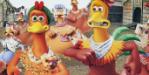 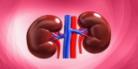 Дети определяют тему урока и ставят цель.Тема урока «Строение и развитие побега. Многообразие почек»  Исходя из темы урока, определите учебные задачи.-  познакомиться с понятием побег и его строением;- выяснить, какие бывают почки, как они расположены на стебле, чем отличаются друг от друга;     - как происходит рост молодого побега из почки.(слайд 2)- Мы с вами уже хорошо знаем особенности подземной части растения, сегодня нам предстоит узнать много о надземной части растения.Один из главных вопросов-  Как будет называться стебель с листьями и почками? (побег)Актуализация знаний. (3 мин.)Скоро наступит весна. В народе говорят: «С марта весна открывается». Однако отсчет весенних дней ведется по-разному.Календарная весна начинается 1 марта.А у живой природы свой календарь. В разные годы в одной и той же местности весна может наступить то раньше, то позже.- С чего же начинается весна в живой природе?Какие изменения в природе запечатлел художник? (слайд 3)Везде ожидание, напряжение, тайна. Великая тайна пробуждения в природе!-Какое явление принимается за начало весны?Теплый луч солнца весной почву обогрел, корни лишь теперь смогли воду поглощать, и она устремилась вверх к спящим почкам – выше, выше. Растворила сахара, стала сладкой, и тогда, лишь тогда в рост пустилась спрятанная здесь листва. Вот тогда-то наступает настоящая весна.- Какая часть растения больше других изменяется весной?Открываем букву ЛИзучение нового материала (самостоятельное изучение) 10 подготовка и выступление 10 минут на все группы.Ребята, у вас на столах лежат карточки с заданиями и конверты.Вы за определенное время (10 минут) должны выполнить все задания. А так же заполняем рабочий лист, который есть у всех на столах.Когда вы выполните все задания, можете перевернуть ваши карточки и собрать картину.Учащиеся заполняют рабочий лист по ходу выступления групп.Если у вас возникнут трудности, поднимаете красную карточку, а когда закончите работу зеленую.Составление опорного конспекта. (слайд 4 правила работы в группе)1 группа: (стр.68 в учебнике)Что такое побег?Объясните понятие подсемядольное колено.Составьте схему из раздат. материала (К 1)2 группа: (стр. 69 в учебнике)Собрать рисунок побега цветкового растения. (К 2)Объяснить понятия узел, междоузлие, пазуха листа.Отвечают на вопрос учителя. (слайд 5, 6,7)- Какие функции выполняет побег? (участвует ввоздушном питании и размножении)Физкультминутка (1 мин.)Во дворе стоит соснаВо дворе стоит сосна,К небу тянется она.Тополь вырос рядом с ней,Быть он хочет подлинней.(Стоя на одной ноге, потягиваемся — руки вверх, потом то же, стоя на другой ноге.)Ветер сильный налетал,Все деревья раскачал.(Наклоны корпуса вперёд-назад.)Ветки гнутся взад-вперёд,Ветер их качает, гнёт.(Рывки руками перед грудью.)Будем вместе приседать —Раз, два, три, четыре, пять. (Приседания.)Мы размялись от душиИ на место вновь спешим.3группа:(стр. 70 в учебнике)Что такое почка?Собрать рисунок «строение почки» (К 3)Рассказать строение почки. (слайд 8,9,10)4 группа:(стр. 70 – 71в учебнике)Составить схему «виды почек» (К 4)Объяснить, как происходит развитие побега из почки. (карточка с дополнит матер.) (слайд 11)Отвечают на вопрос учителя.Почему почка самая загадочная часть побега? Что же за тайну она хранит?Ребята не забываем заполнять рабочий лист. (приложение 1)Афиширование. Выступление групп.Вегетативные органы — органы, осуществляющие вегетативные процессы: рост, питание, дыхание, обмен веществ растения.Генеративные органы растения — органы, участвующие в размножении.Побег — надземная часть растения.Побег- вегетативный орган растения, стебель с расположенными на нем листьями и почками.СтроениеПобег обладает неограниченным верхушечным ростом.На конце побега располагается верхушечная почка. Она обеспечивает рост побега в длину. Основу верхушечной почки составляет образовательная ткань — верхушечная. Она образует конус нарастания. Клетки этой ткани, делясь, дают начало всем первичным тканям молодого побега: покровным, проводящим, механическим, паренхимным. Закладывающиеся в этом месте зачаточные листья первоначально изгибаются вверх и прикрывают конус нарастания, защищая его от неблагоприятных воздействий. В дальнейшем при росте побега конус нарастания продвигается вперед, а листья остаются и превращаются о обычные листья растения, направленные, как правило, в стороныБоковые почки располагаются в узлах стебля. Из них развиваются листья.Междоузлие — расстояние между узлами.Развитие начинается с распускания почек. Когда почечные чешуи опадают, начинается интенсивный рост побега. Побег удлиняется за счет деления клеток конуса нарастания и образования новых участков стебля с листьями и почками.  В ходе выступления ребят, на доску учитель прикрепляет словарные слова. ПобегПодсемядольное коленоПочкаВерхушечная почкаПазушная почкаПридаточная почка Вегетативная почка Генеративная почкаКонус нарастанияУзел Междоузлие Пазуха листаУдлиненные побеги формируются при интенсивном росте междоузлий. У деревьев такие побеги называют ростовыми. Если рост междоузлий при развертывании почек заторможен, побег остается укороченным.  Открываем букву ОПервичная проверка понимания. Закрепление. ( 7 мин.)Мы с вами хорошо поработали и постарались уяснить все понятия.Так какая часть растения самая важная? А почему?Для чего служат растения?Почки – это красота, о которой пишут писатели. (слайд 12)У вас на столах лежат карточки для игры в лото. Давайте посмотрим, как вы запомнили новые понятия. (приложение 2)Открываем букву ДПодводим итоги работы в группе.Ребята, а теперь вам нужно оценить свою работу в группе.Заполните пожалуйста лист оценки (дети заполняют)Открываем букву ЦПодведение итогов и д.з(1 мин.) (слайд 13)Рефлексия (слайд 14) 4 мин.У меня лепестки цветка, разного цвета.Вам нужно выбрать свой лепесток.Если урок понравился желтыйЕсли что-то было не так зеленыйНу а если совсем не понравился красныйА теперь соберите цветочек.Дети собирают цветок, приклеивают лепестки.(слайд 15)  Открываем букву ЫУ нас получилось слово – МОЛОДЦЫ!Спасибо вам за работу.Приложение 1Рабочий лист по теме: Строение и развитие побега. Разнообразие почек.Приложение 2.Игра «ЛОТО» Развитие начинается с распускания почек. Когда почечные чешуи опадают, начинается интенсивный рост побега. Побег удлиняется за счет деления клеток конуса нарастания и образования новых участков стебля с листьями и почками. Запиши понятия.Побег – это Подсемядольное колено – этоДополни схему. «Виды побегов»                                    /           \                       Вегетативные       репродуктивные                         /             \Подпишите части побега.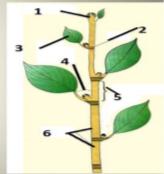 Запиши понятия.Узел – Междоузлие –Пазуха листа – Удлиненные побегиУкороченные побегиЗапиши понятие.Почка – Подпиши части почки.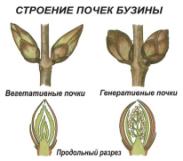 Дополни схему «Виды почек»                                  /            \               Вегетативная    Репродуктивная По месту расположения различают почки                                                                   /       \                                              Верхушечные   Боковые                                                                              /         \                 Спящие почки                  Придаточные почкиТерминыОпределениеузелпазуха листаверхушечная почкапазушная почкавегетативная почкапобегмеждоузлиегенеративная почкаГ) стебель с расположенными на нём листьями и почками;Я) почки, которые имеют более округлую форму и представляют собой зачаточные бутоны или соцветия;Б) участок побега, на котором развивается лист;О) почки, внутри которых на зачаточном стебле расположены только зачаточные листья;И) участок стебля между двумя соседними междоузлиями;О) почка, расположенная на вершине побега;Л) почки, расположенные в пазухах листьев;И) угол между листом и стеблем;Запиши слово которое у тебя получилось.Ты молодец!